Eszközlista 2. b osztály2021-2022. tanév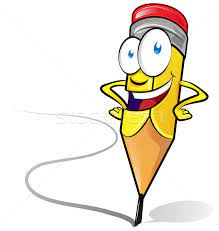 Tolltartó:4 db hegyes grafit ceruza (HB-s), színes ceruzákceruzahegyező, radír (normál méretű, jó minőségű) 1 db 20 cm-es vonalzó	Magyar nyelv, Irodalom:4 db írás füzet: vonalas (16-32)1 db olvasás füzet: vonala-sima, második osztályosoknakA másodikos vonalazás keskenyebb, mint az elsős!Matematika:1 db matematika füzetmatekdoboz (tavalyi)Ének-zene: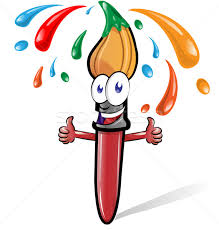 1 db hangjegy füzet (jó a tavalyi)Technika:a tavalyi füzet20 db színes fénymásoló papír1 csomag fénymásoló papír20 db színes karton A/4-es méret1 db stiftes ragasztóollóRajz:vízfesték és ecset, temperakészlet. vizesedény, rongyzsírkrétapasztellkrétafilctoll20 db A/4 famentes, fehér rajzlap (nem fénymásoló papír)Angol:tavalyi füzet és könyvNémet:1 db füzet: vonalas-sima, második osztályosoknak (mint az olvasás füzet)Testnevelés:A tornazsák rendbetétele: fehér póló (Fodros póló), fehér zokni, sötét kis nadrág, kényelmes tornacipő, ugrókötél, labda, babzsákNapközi: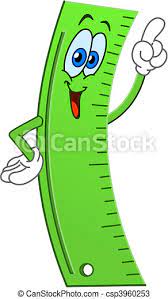 üzenőfüzet (leckefüzet)Ünneplő ruha:fehér ing/blúzsötét (kék v fekete) szoknya/nadrág				fodros jelvényJó pihenést kívánok minden családnak!Pintérné Pócza Ágota